Catatan: *coret yang tidak perluNomor dokumen:Nomor dokumen:Nomor dokumen:Tanggal pernyataan: 26 Agustus 2022Tanggal pernyataan: 26 Agustus 2022SURAT PERNYATAAN PELANGGANSaya yang bertanda tangan di bawah ini,SURAT PERNYATAAN PELANGGANSaya yang bertanda tangan di bawah ini,SURAT PERNYATAAN PELANGGANSaya yang bertanda tangan di bawah ini,SURAT PERNYATAAN PELANGGANSaya yang bertanda tangan di bawah ini,SURAT PERNYATAAN PELANGGANSaya yang bertanda tangan di bawah ini,Nama NIP/NUM/NPMInstitusiTelp/HP: Novita G Liman: 2106681852: Program Studi S3 Ilmu Kedokteran FK UI: 085218331171: Novita G Liman: 2106681852: Program Studi S3 Ilmu Kedokteran FK UI: 085218331171: Novita G Liman: 2106681852: Program Studi S3 Ilmu Kedokteran FK UI: 085218331171: Novita G Liman: 2106681852: Program Studi S3 Ilmu Kedokteran FK UI: 085218331171Yang menyerahkan sampel sebagai berikut:Yang menyerahkan sampel sebagai berikut:Yang menyerahkan sampel sebagai berikut:Yang menyerahkan sampel sebagai berikut:Yang menyerahkan sampel sebagai berikut:Jenis sampelJumlah sampelMetode pengambilan sampelJenis sampelJumlah sampelMetode pengambilan sampel: Saliva: 180 sampel: secara langsung: Saliva: 180 sampel: secara langsung: Saliva: 180 sampel: secara langsungMenyatakan bahwa apabila ada penyimpangan/kerusakan sampel saat diterima, bukan menjadi tanggung jawab laboratorium. Melalui surat ini, juga menyatakan bahwa (setuju/tidak setuju)* bahwa masa simpan sampel di Laboratorium klaster MBPCF IMERI FKUI berlaku maksimal 2 (dua) minggu setelah laporan hasil diterima.                                                                                  Jakarta, 26 Agustus 2022Menyatakan bahwa apabila ada penyimpangan/kerusakan sampel saat diterima, bukan menjadi tanggung jawab laboratorium. Melalui surat ini, juga menyatakan bahwa (setuju/tidak setuju)* bahwa masa simpan sampel di Laboratorium klaster MBPCF IMERI FKUI berlaku maksimal 2 (dua) minggu setelah laporan hasil diterima.                                                                                  Jakarta, 26 Agustus 2022Menyatakan bahwa apabila ada penyimpangan/kerusakan sampel saat diterima, bukan menjadi tanggung jawab laboratorium. Melalui surat ini, juga menyatakan bahwa (setuju/tidak setuju)* bahwa masa simpan sampel di Laboratorium klaster MBPCF IMERI FKUI berlaku maksimal 2 (dua) minggu setelah laporan hasil diterima.                                                                                  Jakarta, 26 Agustus 2022Menyatakan bahwa apabila ada penyimpangan/kerusakan sampel saat diterima, bukan menjadi tanggung jawab laboratorium. Melalui surat ini, juga menyatakan bahwa (setuju/tidak setuju)* bahwa masa simpan sampel di Laboratorium klaster MBPCF IMERI FKUI berlaku maksimal 2 (dua) minggu setelah laporan hasil diterima.                                                                                  Jakarta, 26 Agustus 2022Menyatakan bahwa apabila ada penyimpangan/kerusakan sampel saat diterima, bukan menjadi tanggung jawab laboratorium. Melalui surat ini, juga menyatakan bahwa (setuju/tidak setuju)* bahwa masa simpan sampel di Laboratorium klaster MBPCF IMERI FKUI berlaku maksimal 2 (dua) minggu setelah laporan hasil diterima.                                                                                  Jakarta, 26 Agustus 2022Pelanggan,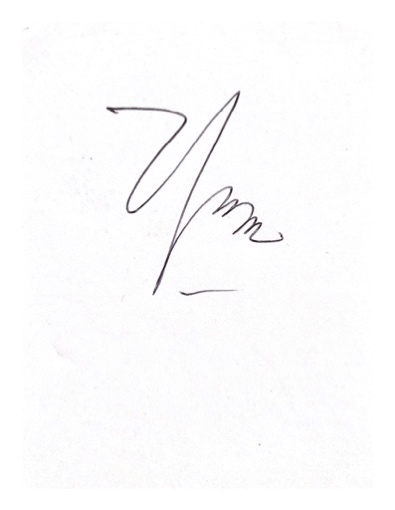 Novita G Liman